SÚMULA 003ª REUNIÃO ORDINÁRIA DA CT ACESSIBILIDADE-CAU/RJO coordenador encerou a nona reunião ordinária às 17:06 com a presença dos membros/as nominados acima.Arnaldo LyrioCoordenador da CTAcessibilidade -CAU/RJ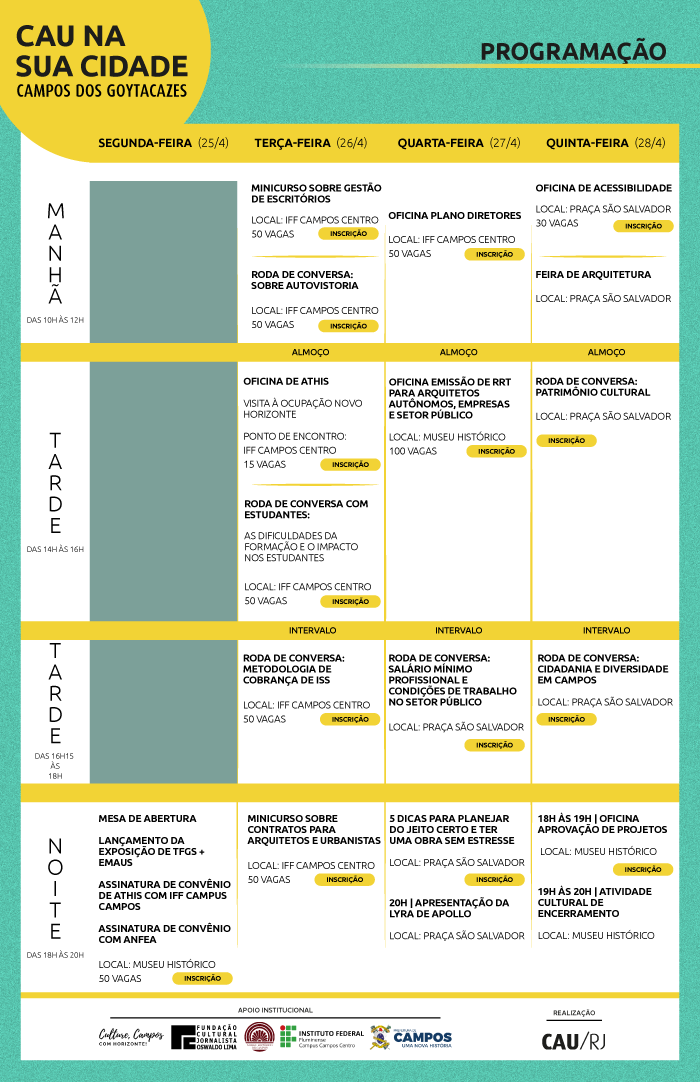 Materiais: Banner (2) – Denuncias + programação Cartaz (1) – divulgação geralFolders (2) – Conforto e PatologiasUrna + formulário = VivianneCarta à prefeitura = Angela, Marta, VivianneDATA:18 de abril de 2022HORÁRIO:16h às 18hLOCAL:Reunião Remota realizada por meio Webex.  Reunião Remota realizada por meio Webex.  Reunião Remota realizada por meio Webex.  PARTICIPANTES:Arnaldo de Magalhães Lyrio FilhoPRESENTEPARTICIPANTES:Carin Regina D’OrnellasPRESENTEPARTICIPANTES:Isabela MullerPRESENTEPARTICIPANTES:Regina ChoenAUSENTEPARTICIPANTES:Natália KochenPRESENTEColaboradoresTeresa BalbinoPRESENTEASSESSORIA:Alessandra VandelliAssessora da PresidênciaASSESSORIA:Elaine RossiAgente de FiscalizaçãoASSESSORIA:Patricia CordeiroChefe de Gabinete1.Apresentação da pauta Pauta1-	Evento CAU na sua Cidade em Campos dos Goytacazes2-	Assuntos GeraisInformeInformeInformesCoordenador Arnaldo informou que a arquiteta Regina Cohen não poderá participar da oficina em Campos dos Goytacazes.Ordem do diaOrdem do diaEvento CAU na sua Cidade em Campos dos GoytacazesEvento CAU na sua Cidade em Campos dos GoytacazesApresentaçãoCom ausência da Regina Cohen no evento foram sugeridos os nomes, Gustavo Guimarães, Calos Leitão e Monique.Arnaldo informa que se os nomes sugeridos não puderem, podem dar a oficina nós mesmos. Informa que não é complicado, basta planejar um percurso que não precisa ser longo. Somos em 4, mais do que suficiente para trabalho.Arnaldo solicitou template para inserir na apresentação da comissão.Arnaldo sugeriu atualizar folder confeccionado na gestão passada e imprimir para distribuir em Campos dos Goytacazes, Natália se prontificou atualizar composição da comissão no documento e modificar a cor base.Teresa informa que já vivenciou uma oficina dessas, e sua apresentação pode ser parte de um trabalho maior, que está desenvolvendo.Natália diz que pode apresentar a boneca do vídeo não está finalizado e não tem ainda autorização dos editores para enviar o vídeo a terceiros.Arnaldo sugere que a estrutura do evento seja composta de 4 apresentações e uma oficina. A primeira apresentação, com abordagem genérica, contextualiza o tema e fala da missão da CTA. A segunda pode ser da Teresa, ligando acessibilidade à consciência na projetação, sobre a qualidade e influência dos espaços na vida das pessoas. Em seguida a Eliane falará sobre fiscalização e sobre a obrigatoriedade de se declarar as condições de acessibilidade nas RRTs. Por último, a Natalia passará o filme dela e falará sobre a importância da Acessibilidade em espaços públicos. Fechamos com a oficina e encerra as atividades lembrando da missão da Comissão de Acessibilidade. Estrutura aprovada pelos presentes2.2 Próximos: Eventos CAU na Estrada e CAU Bairro a Bairro2.2 Próximos: Eventos CAU na Estrada e CAU Bairro a BairroApresentaçãoCárin sugeriu que se fizesse trabalho juntos aos edifícios, síndicos, com distribuição de cartilhas, folders com as principais normas de acessibilidade, diagnóstico rápido de acessibilidade no bairro escolhido, e se colocou à disposição para evento em Campo Grande.A Chefe de Gabinete Patrícia Cordeiro informou as datas sugeridas para os próximos eventos18 e 19 de maio -CAU nos bairros Campos Grande20 a 24 de junho - CAU na sua Cidade Petrópolis01 a 05 de agosto - CAU na sua Cidade Nova Iguaçu21 e 22 setembro - CAU nos bairros MadureiraEncaminhamentoArnaldo sugeriu discutir após evento em Campos dos Goytacazes 2.3 Assuntos Gerais2.3 Assuntos GeraisApresentaçãoElaine informou que foi encaminhada denúncia na fiscalização de uma obra na Tijuca, com rampa construída que não atende às normas de acessibilidade; ela vai fazer levantamento e trazer para comissão verificar se de fato não houve obediência Arnaldo informou que a super via fez um TAQ (Termo de Ajuste de Conduta) com o MP para prover acessibilidade em 104 estações e o MP convocou representantes de instituições para a criação de um Comitê de Acompanhamento da TAC, e Arnaldo será o representante do CAURJ neste comitê. Os encontros já iniciaram. A missão desse comitê é acompanhar o cumprimento da TAC pela Supervia em termos de projetos que durará doze anos.Próxima reuniãoPróxima reuniãoAvaliação evento em Campos dos Goytacazes.Programação “CAU nos Bairros” -  CAMPO GRANDEProgramação “CAU nos Bairros” -  CAMPO GRANDEProgramação “CAU nos Bairros” -  CAMPO GRANDEQuarta 01/06Quinta 02/06Saída do CAU às 8h30Manhã10h00 às 12hMesa de abertura“Construa certo, construa legal” CAU/RJPrefeitura – Márcia Bastos (subsecretária) +Adelino OAB - presidenteCRECI – Diretor Adenil CostaCEAU – ver nomeCRC -  Presidente Samir Nehme okConvidar: ABADI, Administradoras de condomínios, Ass. de síndicos do Estado RJ, Ass moradores, Lojistas, igrejas.(cartas convite) Entregar carta a prefeitura: licenciamento; fiscalização, R. fundiária e usucapião Oficina acessibilidade Arnaldo LyrioElaine RossiElaine fiscalização + equipe– ação com síndicos; shoppings, escritórios (indo aos locai)12h30+ Lançamento da expo TFGsConvite p/ sociedade – carro de somLocal: Salão paroquial da Igreja MatrizOficina acessibilidade Arnaldo LyrioElaine RossiElaine fiscalização + equipe– ação com síndicos; shoppings, escritórios (indo aos locai)12h30 às 14hAlmoçoAlmoçoTarde14h às 17h00Minicurso sobre gestão de pequenos escritóriosResponsável: CEF Prof. Sônia Lopes okLocal: UNISUAM16h Roda de Conversa sobre usucapião + CATHIS + OABEmmily LeandroSofia EderMauri VieiraRoberta IBAPEEng. Sônia Pereira Urbanismo OABLocal: Salão paroquial da Igreja MatrizMinicurso sobre Contratos para arquitetos Responsável: CEDProf. João Balsini, okLocal: UNISUAM16h Feira de arquitetura – o que faz o arquiteto?Folder ok conforto + patologiaChamada para os arquitetos locais – pré-inscriçãoPara atendimento à população- Robson - Marta- GiseleAgendar Reunião com arquitetos do Setor Público Vivianne Vasques okAngela Botelho okLocal: ida ao local (GLF)Noite18h00 às 19h30Mesa Redonda: Licenciamento simplificado e questão ambiental Local: Salão paroquial da Igreja MatrizArq. Marta Cristina CAU/RJ okArq. Angela Botelho okArq. Paulo Silva, subsecretário ambiental da SMDEISArq. Adelino xxxx, Licenciamento Campo GrandeRoda de conversa com os arquitetos Locais“ Dicas para construir ou reformar”Responsável: Pablo e RodrigoLocal: Salão paroquial da Igreja Matriz+ Depoimentos arquitetos locais – vídeosRoberta IBAPEGisele Labrea, CAU/RJVer nomes arq. Interior+ nomes da feira